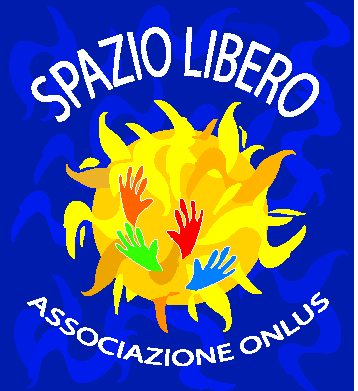   SEDE LEGALE:                                                                                                                                           Via Marsala 55  91018 Salemi (TP)  Tel. 328/8415251  E-mail: ass.spazioliberoonlus@gmail.com	  P. Iva: 90014620810       Concorso fotografico: “Oltre le barriere”▪ Norme di partecipazioneArt. 1 L’Associazione “Spazio Libero Onlus” bandisce un concorso fotografico dal titolo: “Oltre le barriere”. Art. 2 “La carrozzina non è un rifugio: è una finestra dalla quale ti affacci su una vita che non conosci”. (Mirko Locatelli). Consapevoli che la disabilità è un mondo da esplorare, conoscere e valorizzare, al fine di promuovere una cultura dell’accessibilità universale, l’associazione “Spazio Libero Onlus” con il concorso vuole riflettere insieme ai giovani e meno giovani sul tema della disabilità. Consapevoli che una delle barriere da abbattere sia l'indifferenza, attraverso questo concorso fotografico vogliamo capire quanto di positivo sia stato fatto e quanto ancora resti da fare per abbattere le barriere architettoniche, culturali ed emotive, veri e propri ostacoli ad una libera fruizione di servizi e situazioni di vita quotidiana (come andare al bar, al cinema, in un museo, a teatro, in un'area protetta o fare una passeggiata). Questo vuole essere una sfida per tutti i fotoamatori e non, è un invito a partecipare ad una vera e propria "caccia fotografica". Art. 3 Esso vuole offrire l’occasione di promuovere le foto migliori, inviandole ad alcuni settimanali, quali: “Oggi”, “Chi”, etc. Nonché a tutte le riviste del settore, inerenti al mondo della diversabilità; ma anche ai fotografi locali e nazionali per eventuali contatti. Il materiale pervenuto verrà divulgato attraverso mass-media, rassegne e mostre. Inoltre, è prevista la pubblicazione delle foto in un libro che verrà distribuito, dal titolo: “Oltre le barriere”. Art. 4 Il concorso è aperto a tutti, senza distinzione di età e residenza. Sulla scheda di adesione và indicato il nome del partecipante a cui l’associazione Spazio Libero Onlus si dovrà riferire per comunicazioni. Art. 5 Sono ammesse due foto per ogni partecipante, le quali devono essere attinenti al tema del concorso. Art. 6 La scheda di adesione, debitamente compilata e firmata, e il materiale qui richiesto potranno essere fatte pervenire per posta (farà fede il timbro postale) all’indirizzo: Associazione Spazio Libero Onlus, Via Marsala 55, 91018 Salemi (TP); oppure via e-mail all’indirizzo: ass.spazioliberoonlus@gmail.com entro e non oltre l’ 1 Giugno 2013, pena l'esclusione. Insieme alla Scheda di Adesione dovranno pervenire: Due foto;Fotocopia del Documento d'Identità per ciascun partecipante. Il materiale pervenuto non sarà restituito.Art. 7 Le foto presentate al concorso devono:Non essere mai state pubblicate su riviste e quotidiani o diffuse mediante mass-media;Sono ammesse a concorso anche foto create attraverso programmi di fotomontaggio e simili.Art. 8 La selezione delle foto pervenute sarà affidata a una Giuria. Il giudizio di quest’ultima è inappellabile.Art. 9 La segreteria del Concorso comunicherà tempestivamente il responso della Giuria a tutti i partecipanti. Art. 10 PREMI1° CLASIFICATO: Fotocamera digitale Samsung, 16,1 MegaPixel, Samsung Zoom Lens 25mm, Zoom Ottico 5x, Display LCD 3.0’’, Live Panorama, Clearer Shot in the dark. 2° CLASSIFICATO: Buono spesa di € 200 in materiale elettronico/informatico.3° CLASSIFICATO: Buono spesa di € 100 in materiale elettronico/informatico.Art. 11 La premiazione dei primi tre classificati, avverrà durante l’evento “Sulle ali della musica” che si terrà a Luglio 2013 a Salemi.Art.12 Nel periodo di vigenza del presente Regolamento, l'associazione “Spazio Libero Onlus” avrà facoltà di apportarvi quelle modifiche o integrazioni che le esigenze organizzative e funzionali potrebbero richiedere. Art. 13 La partecipazione al Concorso implica l'accettazione di tutte le norme del Regolamento.Per eventuali info e contatti, chiamare il numero: 328/8415251 – 335/5826054